2.3.обеспечить сбор заявлений у родителей (законных представителей) обучающихся, желающих принять участие в Олимпиаде, об ознакомлении с порядком проведения Всероссийского олимпиады школьников, утвержденным приказом Министерства просвещения РФ от 27 ноября 2020 г. №678.для проведения школьного этапа Олимпиады использовать задания, размещенные:в личных кабинетах образовательной организации на сайте www.statgrad.orgno следующим предметам: французский язык, основы безопасности жизнедеятельности, английский язык, экология, русский язык, обществознание, физическая культура, немецкий язык, литература, история, технология, итальянский язык, география, право, экономика, китайский язык, испанский язык, искусство (МХК);обеспечить участие обучающихся в школьном этапе в режиме «онлайн» через систему Сириус. Онлайн» по следующим предметам: физика, биология, астрономия, математика, химия, информатика и ИКТ\провести школьный этап олимпиады в установленные сроки и в соответствии с требованиями к проведению школьного этапа олимпиады;обеспечить кодирование (обезличивание) работ участников школьного этапа Олимпиады;обеспечить своевременное представление протоколов (приложение №7) результатов проведения школьного этапа Олимпиады на электронный адрес: dzelilovaminara@gmail.com;З.Муниципальному координатору Джелиловой М.А.довести данный приказ до сведения руководителей подведомственных образовательных организаций;в срок до 20 сентября 2021г. утвердить место проведения муниципального этапа Олимпиады (местом проведения муниципального этапа Олимпиады определяется пункт проведения ЕГЭ №134 МБОУ «Хазарская СОШ».обеспечить информирование руководителей образовательных организаций о сроках, местах и порядке проведения школьного и муниципального этапов олимпиады;в срок до 19 сентября 2021г. обобщить предложения образовательных организаций по составу оргкомитета и жюри муниципального этапа Олимпиады по каждому общеобразовательному предмету и передать в РЦВРТ.в срок до 10 октября 2021 г. передать данные о победителях и призерах муниципального этапа Олимпиады 2021-2022 учебного года в РЦВРТ;для проведения муниципального этапа Олимпиады использовать задания, размещенные в личных кабинетах образовательных организаций - мест проведения муниципального этапа Олимпиады - на сайте www.statgrad.orgпровести муниципальный этап Олимпиады в установленные сроки (приложение №8) и в соответствии с требованиями к проведению муниципального этапа Олимпиады;обеспечить кодирование (обезличивания) работ участников муниципального этапа Олимпиады;обеспечить своевременное (приложение №9) представление протоколов результатов проведения муниципального этапа Олимпиады в РЦВРТ (г. Махачкала, ул. Джамалутдина Атаева, 5, корп. 3, каб. 2.1);создать условия для обеспечения сохранности и конфиденциальности олимпиадных заданий муниципального этапа, а также своевременной доставки олимпиадных материалов в места проведения муниципального этапа Олимпиады.Признать утратившим силу приказ Минобрнауки РД от 9 сентября 2020 г. № 1820-08/20 «О проведении школьного, муниципального и регионального этапов Всероссийской олимпиады школьников в Республике Дагестан в 2019/2020 учебном году».Контроль за исполнением настоящего приказа возложить на заместителя начальника Ахадову Т.Г.И.о. начальника МКУ «Управление
образования МР «Дербентский район»Э.К. Ибрагимов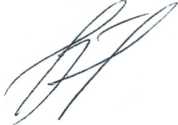 РЕСПУБЛИКА ДАГЕСТАН МКУ «УПРАВЛЕНИЕ ОБРАЗОВАНИЯ МР «ДЕРБЕНТСКИЙ РАЙОН»368600, РД, г. Дербент, ул. Буйнакского,10	derbentruo@mail.ruПриказот 27 августа 2021г.	№152О проведении школьного, муниципального этапов Всероссийской олимпиады школьников в МР «Дербентский район» в 2020-2021 учебном годуВ соответствии с приказом Министерства образования и науки Республики Дагестан от 27 августа 2021 г. № 08-01-459/21 «О проведении школьного, муниципального и регионального этапов Всероссийской ! олимпиады школьников в РД в 2020-2021 учебном году», распоряжением Правительства Республики Дагестан от 5 сентября 2017 г. № 319-р «О создании Республиканского центра по выявлению и развитию талантов обучающихся»,приказываю:Утвердить:состав муниципального оргкомитета Всероссийской олимпиады школьников в Дербентском районе в 2021-2022 учебном году (далее - Олимпиада) (приложение №1);состав муниципальных предметно-методических комиссий Олимпиады (приложение №2);1.3.организационно-технические модели проведения этапов Олимпиады (приложение №3, №4, №5, №6).Руководителям образовательных организаций Дербентского района, реализующих программы основного и среднего общего образования, в соответствии с организационно-технологической моделью проведения школьного этапа Всероссийской олимпиады школьников 2021-2022 учебного года в Республике Дагестан:проинформировать обучающихся и их родителей (законных представителей) о порядке проведения этапов Олимпиады, о месте и времени проведения школьного и муниципального этапов по каждому общеобразовательному предмету.